INDICAÇÃO Nº 1535/2021Ementa: asfaltamento da Rua Maria de Jesus Madia Frare, no Jardim Paiquerê. Senhor Presidente,Senhores Vereadores e Vereadoras, O Mandato DiverCidade, representado pelo Vereador Marcelo Sussumu Yanachi Yoshida – PT solicita que seja encaminhado à Exma. Sra. Prefeita Municipal Lucimara Godoy Vilas Boas e ao Sr. Secretário de Obras e Serviços Públicos, Gustavo Luiz Yansen, a seguinte indicação.Asfaltamento da Rua Maria de Jesus Madia Frare, localizada no Jardim Paiquerê. Justificativa	Conforme relato de munícipe e fotos abaixo, a rua segue sem asfaltamento, contando somente com a cobertura de material fresado, de modo que o trânsito de pedestres e veículos fica comprometido, principalmente em dias de chuva.  Valinhos, 06 de agosto de 2021.__________________________________Marcelo Sussumu Yanachi YoshidaVereador (PT)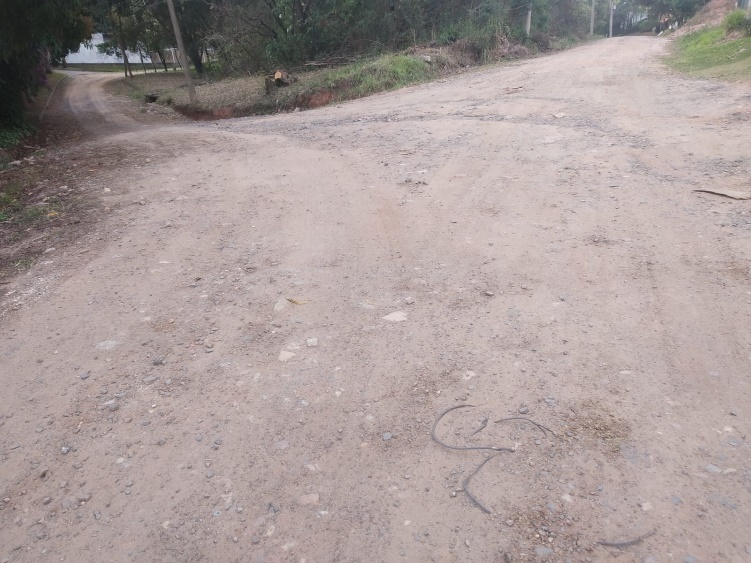 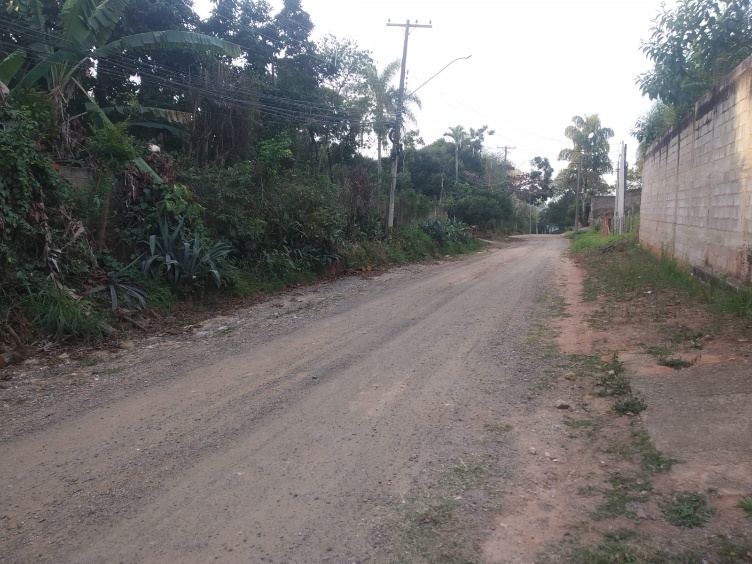 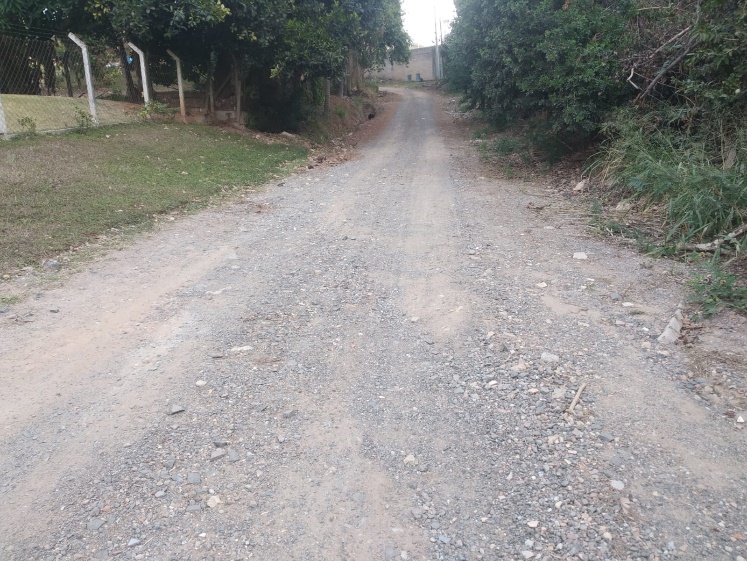 